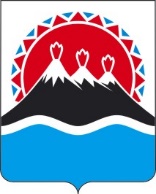 П О С Т А Н О В Л Е Н И ЕПРАВИТЕЛЬСТВА  КАМЧАТСКОГО КРАЯ                   г. Петропавловск-КамчатскийВ соответствии с постановлением Губернатора Камчатского края от 29.09.2020 № 178 «Об изменении структуры исполнительных органов государственной власти Камчатского края»ПРАВИТЕЛЬСТВО ПОСТАНОВЛЯЕТ:Внести в постановление Правительства Камчатского края от 10.04.2008 № 97-П «О проведении Конкурса на лучшую организацию работы по охране труда среди организаций Камчатского края» следующие изменения:в части 3 слова «Министерство социального развития и труда Камчатского края» заменить словами «Министерство труда и развития кадрового потенциала»;в части 3.3 раздела 3 приложения слова «Министерством социального развития и труда Камчатского края» заменить словами «Министерством труда и развития кадрового потенциала Камчатского края.».2.    Настоящее Постановление вступает в силу после дня его официального опубликования.[Дата регистрации]№[Номер документа]О внесении изменений в постановление Правительства Камчатского края от 10.04.2008 № 97-П «О проведении Конкурса на лучшую организацию работы по охране труда среди организаций Камчатского края»Председатель Правительства - Первый вице-губернатор Камчатского края[горизонтальный штамп подписи 1]А.О. Кузнецов